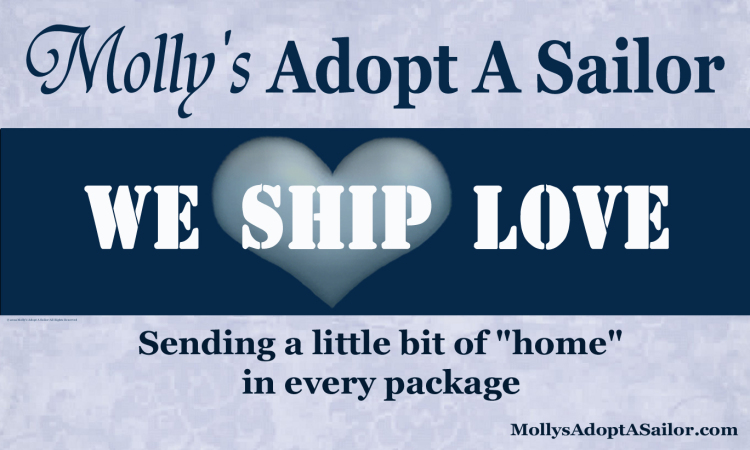                      AMERICAN THE LAND OF THE FREE BECAUSE OF THE BRAVE           PACKING FOR      245 MALES     3 FEMALESMolly’s Adopt A Sailor, a non-profit organization dedicated to ensuring our fighting men and women of all military branches deployed are not forgotten. We will be packing on Nov 2nd at the Port 5 in Bridgeport for and are asking for your support.  Donated items will be needed no later then October 28. For further information, please contact Donna at 203-521-6935 or email me at donnabreunig@yahoo.com. Thank you for your support.         HOLIDAY ITEMS:  CANDY CANES, TREATS, SMALL DECORATIONS!!! DRINKS:  GROUND COFFEE: MAXWELL HOUSE AND STARBUCKS (MOST REQUESTED BRANDS) FLAVORED DRINK MIXES TO ADD TO WATER, HOT COCOA PACKETS, TEA, NO JUICE BOXESFOOD: BEEF JERKY, CANNED ITEMS: TUNA, CHICKEN, SOUP, OATMEAL, DRIED FRUITS, CEREAL BARS, PROTEIN BARS, ENERGY BARS, CRACKERS, DIPS, CHIPS, PRETZELS,  EASY MAC & CHEESE, MICROWAVE SINGLE MEALS, HAMBURGER HELP,                                       ***Snacks are best in small individual sizes**Health and Hygiene:  PAIN RELIEVER, COUGH DROPS, LOTION, FOOT POWDER, SHAVING CREAM, RAZORS, BODY WASH, SHAMPOO, CONDITIONER, DEODORANT, TOOTH BRUSHES, TOOTH PASTE, LIP BALM ,  MISCELLANEOUS: CURRENT MAGAZINES, (ENTERTAINMENT, SPORTS, HEALTH,) BOOK LIGHTS, HAND HELD GAMES, DOMINOES, YAHTZEE, CROSSWORD PUZZLES , STRESS BALL, BLANK NOTE CARDS, PENS, PENCILS, , CARD GAMES, PUZZLES, DVD Movies (Non Violent), Batteries (AAA) , Water Bottle, Coffee Cups with lidswww.Mollysadoptasailor .com        Molly’s Adopt a Sailor is a 501C3 Organization